Базовая 8,9%       Базовые условия (ГЖ/СЖ)Ставка	Первоначальный взнос	Срок кредитования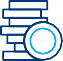 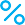 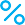 8,9%         	от 20% 	до 30 летОсобенности программы На все типы жилья.           9,9%                                        от 10% до 20%            7,9%                                        50%Больше метров — меньше ставкаСтавка	Первоначальный взнос	Срок кредитования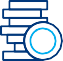 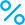 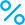 от 8,1%	от 20%	до 30 летОсобенности программы Первоначальный взнос — от 20% На квартиры от 100 кв.м.Победа над формальностями (Ипотека по 2 документам)Ставка	Первоначальный взнос	Срок кредитования	Особенности программы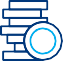 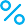 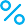 От 8, 7%от 30%  ( до  1  июня    )Решение по ипотеке по паспорту и СНИЛС в течение 1 суток.            7,9%                                        50%Ипотека с господдержкой для семей с детьмиСтавка	Первоначальный взнос	Срок кредитования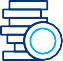 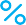 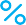 5%	от 20%	до 30 летльготная ставка действует весь срок кредитованияИпотека с господдержкой 2020. До 01.11.2020г.Ставка	Первоначальный взнос	Срок кредитования               6,5%                                           от 20%                                           до 30 лет Особенности программы Жилье должно приобретаться у юридического лица, кроме инвестиционного фондаи его управляющей компании. Особенности программы Жилье должно приобретаться у юридического лица, кроме инвестиционного фондаи его управляющей компании. Программа Ипотека +	Первоначальный взнос	Срок кредитованияматеринский капиталСтавка8,9%	от 10%	до 30 лет             7,9%                                                 50%Программа «Люди дела» и Участники Зарплатного проектаСтавка	Первоначальный взнос	Срок кредитования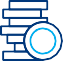 от 8,6%	от 10%	до 30 лет             7,9%                                        50%Ипотека для военныхСтавка	Первоначальный взнос	Срок кредитования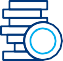 от 8,5%	от 10%	до 20 летРефинансированиеСтавка	Срок кредитования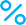 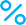 Особенности программыДля сотрудников государственных и коммерческих организаций здравоохранения, управления, образования, силовых структур.Особенности программы Сумма кредита до 2 990 000 руб. Возраст заемщика не более 50 лет на момент погашения кредита.Особенности программыОт 8,5% сторонний банк От 8,8% наш банкСумма кредита — до 80% стоимостидо 30 лет	объекта.Нецелевой кредитСтавка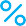 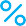 от 10,9%Срок кредитованиядо 20 летОсобенности программыМаксимальная сумма — до 15 млн рублей.До 50% от оценочной стоимости закладываемой квартиры.Возраст заемщика от 21 годаВозраст заемщика на дату погашения кредита:Женщины до 60 лет;Мужчины до 65 лет.Ставки указаны при условии оформления комплексного страхования. В случае оформления страхового полиса только по риску утраты (гибели) или повреждения приобретаемой квартиры процентная ставка увеличивается на 1% годовых от указанной выше. Страхование осуществляется в соответствии с тарифами страховой компании.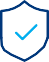 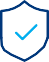 По кредитам с первоначальным взносом менее 20% применяется надбавка к ставке в размере 1% за исключением кредитов с использованием средств материнского капитала и по программе «Ипотека для военных».Возможные дополнительные расходы Клиента:При расчетах с продавцом, при использовании безналичной формы расчета или аккредитива аренда банковской сейфовой ячейки — в соответствии с тарифами банка.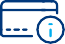 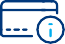 Расходы, связанные с предоставлением закладной для государственной регистрации банка, которые оплачивает законный владелец закладной.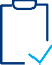 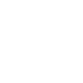 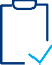 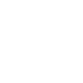 Расходы, связанные с государственной регистрацией прав требования по договору долевого участия в строительстве.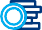 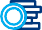 Ипотечное страхование — в соответствии с тарифами страховщика. Клиент вправе выбрать вариант кредитования, предусматривающий либо страхование только риска утраты и повреждения предмета залога, либо страхование следующих рисков: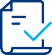 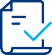 утраты жизни и трудоспособности заемщика (поручителя);утраты или повреждения предмета залога, прекращения или ограничения права собственности на предмет залога (в течение первых трех лет с даты государственной регистрации права собственности на предмет залога).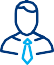 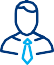 Услуги нотариуса.Расходы на оценку рыночной стоимости приобретаемого жилья (требуется не во всех случаях).